Gyöngyösi Berze Nagy János Gimnázium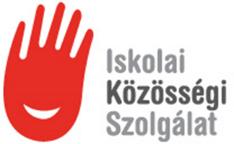 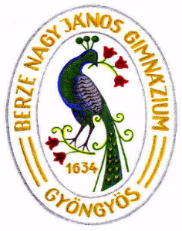 3200 Gyöngyös, Kossuth u. 33. 06 37 505 265www.berze.hutitkarsag@berze.huOM azonosító: 031597SZÜLŐI NYILATKOZAT a tanuló egészségügyi állapotáról a nevelés-oktatási, illetve más, külső fogadó intézményben az iskolai közösségi szolgálat teljesítéséhezKITÖLTENDŐ NYOMTATOTT NAGYBETŰKKELA gyermek neve: ………………………………………………………………………………A gyermek születési dátuma: …………………………………………………………………A gyermek anyjának neve: ……………………………………………………………………A gyermek TAJ száma: ……………………………………………………………………….További, a gyermekre vonatkozó fontos információ (pl.: allergia, méh, darázs, vagy más rovarcsípés, ételérzékenység, vélt, valós félelmek, pókiszony, esetleg „alvajáró”, stb.):…………………………………………………………………………………………………...…………………………………………………………………………………………………...	Nyilatkozom, hogy gyermekemen nem észlelhetők az alábbi tünetek: Láz, torokfájás, hányás, bőrkiütés, sárgaság, egyéb súlyosabb bőrelváltozás, bőrgennyesedés, váladékozó szembetegség, gennyes fül- és orrfolyás. A gyermek tetű- és rühmentes.Törvényes képviselő neve: ……………………………………………………………………Lakcíme: ………………………………………………………………………………………Telefonos elérhetősége: ……………………………………………………………………….Dátum: …………………………………………..…………………………………..szülő/gondviselő/törvényes képviselő aláírása